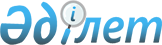 Об утверждении Правил проведения нефтяных операций на море, внутренних водоемах, в зонах чрезвычайной экологической ситуации и на особо охраняемых природных территориях
					
			Утративший силу
			
			
		
					Постановление Правительства Республики Казахстан от 24 ноября 2010 года № 1245. Утратило силу постановлением Правительства Республики Казахстан от 7 сентября 2015 года № 750

      Сноска. Утратило силу постановлением Правительства РК от 07.09.2015 № 750 (вводится в действие со дня его первого официального опубликования).      Примечание РЦПИ.

      В соответствии с Законом РК от 29.09.2014 г. № 239-V ЗРК по вопросам разграничения полномочий между уровнями государственного управления  см. приказ Министра энергетики Республики Казахстан от 23 февраля 2015 года № 130.      В соответствии с подпунктом 36) статьи 16 Закона Республики Казахстан от 24 июня 2010 года "О недрах и недропользовании" Правительство Республики Казахстан ПОСТАНОВЛЯЕТ:



      1. Утвердить прилагаемые Правила проведения нефтяных операций на море, внутренних водоемах, в зонах чрезвычайной экологической ситуации и на особо охраняемых природных территориях.



      2. Признать утратившим силу постановление Правительства Республики Казахстан от 27 января 1997 года № 105 "Об утверждении положения о порядке проведения нефтяных операций на море и внутренних водоемах Республики Казахстан" (САПП Республики Казахстан, 1997 г., № 2, ст. 23).



      3. Настоящее постановление вводится в действие по истечении десяти календарных дней после первого официального опубликования.      Премьер-Министр

      Республики Казахстан                       К. Масимов

Утверждены          

постановлением Правительства 

Республики Казахстан    

от 24 ноября 2010 года № 1245 

Правила

проведения нефтяных операций на море, внутренних водоемах,

в зонах чрезвычайной экологической ситуации и на особо

охраняемых природных территориях 

1. Общие положения

      1. Настоящие Правила проведения нефтяных операций на море, внутренних водоемах, в зонах чрезвычайной экологической ситуации и на особо охраняемых природных территориях (далее - Правила) разработаны в соответствии с Законом Республики Казахстан от 24 июня 2010 года "О недрах и недропользовании" (далее - Закон), Экологическим кодексом Республики Казахстан (далее - Кодекс) и Законом Республики Казахстан от 7 июля 2006 года "Об особо охраняемых природных территориях" и определяет порядок проведения нефтяных операций на море, внутренних водоемах, в зонах чрезвычайной экологической ситуации и на особо охраняемых природных территориях.



      2. Нефтяные операции на море и внутренних водоемах включают региональные геолого-геофизические исследования и работы, относящиеся к разведке, добыче нефти, газа и конденсата и связанные с ними единым технологическим циклом, временное хранение и перекачку нефти, газа и конденсата трубопроводным транспортом с морских сооружений на сушу, а также работы по строительству, монтажу и обеспечению жизнедеятельности морских сооружений, искусственных островов, дамб и установок.



      3. Нефтяные операции на участках недр в казахстанском секторе Каспийского и Аральского морей и внутренних водоемах в Республике Казахстан, в зонах чрезвычайной экологической ситуации и на особо охраняемых природных территориях могут ограничиваться определенной глубиной. 

2. Порядок проведения нефтяных операций на море, внутренних

водоемах, в зонах чрезвычайной экологической ситуации и на

особо охраняемых природных территориях

      4. Особенности ведения нефтяных операций на море должны быть предусмотрены в проектных документах, утвержденных в установленном порядке.



      5. При изменении показателей проектных документов недропользователь вносит соответствующие изменения в рабочую программу. Утверждение проектных документов и внесение изменении в рабочую программу производятся одновременно.



      Проектные документы (изменения и/или дополнения в них) до утверждения уполномоченным органом по изучению и использованию недр, рассматриваются Центральной комиссией по разведке и разработке полезных ископаемых.



      При рекомендации Центральной комиссии по разведке и разработке полезных ископаемых к утверждению рассмотренных проектных документов уполномоченный орган по изучению и использованию недр утверждает проектные документы.



      6. Недропользователь, при проведении нефтяных операций на море, осуществляет данные операции таким образом, чтобы не препятствовать и не наносить вреда морскому судоходству, рыбной ловле и иной правомерной деятельности, обычно осуществляемой на конкретном участке моря в соответствии со статьей 93 Закона.



      Недропользователь, осуществляющий нефтяные операции на море, согласно статье 93 Закона, разрабатывает специальные программы по предотвращению загрязнения моря и утверждает их в составе проектных документов.



      Эти программы включают мероприятия по:



      1) внутреннему контролю за проводимыми нефтяными операциями;



      2) обучению персонала;



      3) взятию скважины под контроль, обеспечению оборудованием и материалами, необходимыми в случае возникновения аварийных и иных опасных ситуаций и загрязнения моря;



      4) привлечению иных организаций, специализирующихся на устранении аварий на море и их последствий;



      5) разработке меры по незамедлительной локализации и очистке моря вследствие загрязнения моря.



      7. В пределах установленной Правительством Республики Казахстан государственной заповедной зоны в северной части Каспийского моря на основании функционального зонирования выделяются заповедные участки с полным запретом хозяйственной и иной деятельности и дополнительные временные ограничения на проведение отдельных видов работ в соответствии с требованиями Кодекса и Закона Республики Казахстан от 7 июля 2006 года "Об особо охраняемых природных территориях".



      Транспортировка нефти в государственной заповедной зоне в северной части Каспийского моря при эксплуатации месторождений осуществляется трубопроводами при соблюдении требований, установленных экологическим законодательством Республики Казахстан в соответствии со статьей 114 Закона.



      На участках недр, представляющих особую экологическую, научную, историко-культурную, рекреационную ценность, запрещается любая деятельность, угрожающая сохранности геологических, геоморфологических и гидрогеологических объектов государственного природно-заповедного фонда, в соответствии со статьей 77 Закона Республики Казахстан от 7 июля 2006 года "Об особо охраняемых природных территориях".



      8. Проведение нефтяных операций в зонах чрезвычайной экологической ситуации осуществляется с соблюдением правового режима, определенного статьей 176 Кодекса.



      9. Нефтяные операции на море и внутренних водоемах, в зонах чрезвычайной экологической ситуации и на особо охраняемых природных территориях производятся недропользователями также в соответствии с требованиями по рациональному и комплексному использованию недр в порядке, определяемом Правительством Республики Казахстан.
					© 2012. РГП на ПХВ «Институт законодательства и правовой информации Республики Казахстан» Министерства юстиции Республики Казахстан
				